Διεύθυνση:	Γιαννιτσών 5 & Ηπείρου, 26223 ΠάτραΠληροφορίες:	Πανταζοπούλου/ΓαβριηλίδηςΤηλέφωνο:	2610-465872 		2610-465881Email:		mail@dide.ach.sch.gr              ΠΡΟΣ:ΘΕΜΑ: « Πρόσκληση υποβολής Δήλωσης Προτίμησης σχολικών μονάδων, για τοποθέτηση των εκπαιδευτικών της Εκκλησιαστικής Εκπαίδευσης του ΓΕ.Ε.Λ. Πατρών, λόγω μεταφοράς της οργανικής τους θέσης στη ΔΔΕ Αχαΐας»ΣΧΕΤ: Το υπ’ αριθμ. πρωτ. 168373/Ε2/23-12-2021 έγγραφο του Υ.ΠΑΙ.Θ. «Διευκρινήσεις σχετικά με την τοποθέτηση των Εκπαιδευτικών της Εκκλησιαστικής Εκπαίδευσης των οποίων οι οργανικές θέσεις μεταφέρθηκαν στη Γενική Πρωτοβάθμια/Δευτεροβάθμια Εκπαίδευση»	  Καλούνται οι παρακάτω μόνιμοι εκπαιδευτικοί, που υπηρετούν με οργανική στο Γενικό Εκκλησιαστικό Λύκειο Πατρών, των οποίων η θέση μεταφέρθηκε στη Δ.Δ.Ε. Αχαΐας σύμφωνα με τις διατάξεις του άρθ. 237, του ν. 4823/2021 και της με αριθμ. 161260/Θ2/9.12.2021 ΚΥΑ (ΦΕΚ 5775Β΄/10.12.2021, να υποβάλλουν Αίτηση- Δήλωση Προτίμησης (μία έως και πέντε (5) σχολικές μονάδες), από 10/01/2022 έως και 17/01/2022, προκειμένου να τοποθετηθούν σύμφωνα με την ειδική διαδικασία του άρθρου 237, παρ. 4 του ν. 4823/2021 σε σχολικές μονάδες αρμοδιότητας της ΔΔΕ Αχαΐας.  Η  αίτηση-δήλωση προτίμησης θα αποστέλλεται υπογεγραμμένη και σκαναρισμένη, κατά προτίμηση με ηλεκτρονική αλληλογραφία (Διεύθυνση του ηλεκτρονικού ταχυδρομείου: mail@dide.ach.sch.gr). Σε εξαιρετικές περιπτώσεις, εάν δεν είναι δυνατή η χρήση e-mail, η κατάθεση της υπογεγραμμένης αίτησης μπορεί να γίνει αυτοπροσώπως (είτε με εξουσιοδότηση), εντός της προθεσμίας των αιτήσεων, στην υπηρεσία πρωτοκόλλου της Διεύθυνσης Δ.Ε. Αχαΐας (Γιαννιτσών 5 - ισόγειο), εφόσον ληφθούν υπόψη τα υγειονομικά πρωτόκολλα προστασίας που ισχύουν λόγω covid 19. 								Ο Δ/ΝΤΗΣ Δ/ΝΣΗΣ Δ.Ε. ΑΧΑΪΑΣ									ΑΝΔΡΕΑΣ ΖΕΡΒΑΣΚοινοποίηση: ΠΥΣΔΕ Αχαΐας
Συνημμένα: 
1. Υπ’ αριθμ. πρωτ. 168373/Ε2/23-12-2021 έγγραφο του Υ.ΠΑΙ.Θ.2. ΦΕΚ 5775Β΄/10.12.20213. Νόμος 4823/2021, άρθρο 237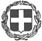 Χρόνος Διατήρησης:Βαθμός Ασφαλείας:Βαθμός Προτεραιότητας:ΕΞ. ΕΠΕΙΓΟΝ –ΠΡΟΘΕΣΜΙΑΕΛΛΗΝΙΚΗ ΔΗΜΟΚΡΑΤΙΑΥΠΟΥΡΓΕΙΟ ΠΑΙΔΕΙΑΣ ΚΑΙ ΘΡΗΣΚΕΥΜΑΤΩΝ      Πάτρα, 10-01-2022      Πάτρα, 10-01-2022ΠΕΡΙΦ/ΚΗ Δ/ΝΣΗ Π. Ε & Δ. Ε. ΔΥΤ. ΕΛΛΑΔΑΣΔ/ΝΣΗ Β/ΘΜΙΑΣ ΕΚΠ/ΣΗΣ ΑΧΑΪΑΣ      Αριθμ. Πρωτ.:        Αριθμ. Πρωτ.:  ΤΜΗΜΑ Γ΄ΠΡΟΣΩΠΙΚΟΥΑ/ΑΟΝΟΜΑΤΕΠΩΝΥΜΟΚΛΑΔΟΣΣΧ. ΜΟΝΑΔΑ1.ΓΚΟΥΡΒΕΛΟΣ ΑΜΒΡΟΣΙΟΣ-ΑΛΕΞΑΝΔΡΟΣ ΠΕ01 ΓΕ.Ε.Λ ΠΑΤΡΩΝ 2.ΑΝΔΡΙΟΠΟΥΛΟΥ ΑΝΔΡΙΑΝΑ ΠΕ02 ΓΕ.Ε.Λ ΠΑΤΡΩΝ 3.ΝΤΕΝΤΟΠΟΥΛΟΣ ΦΩΤΙΟΣ ΠΕ02 ΓΕ.Ε.Λ ΠΑΤΡΩΝ 4.ΧΛΙΑΠΑ ΜΑΡΓΑΡΙΤΑ ΠΕ02 ΓΕ.Ε.Λ ΠΑΤΡΩΝ 5.ΝΙΚΟΛΟΒΙΕΝΗΣ ΣΠΥΡΙΔΩΝ ΠΕ03 ΓΕ.Ε.Λ ΠΑΤΡΩΝ 6.ΠΑΝΑΓΟΠΟΥΛΟΣ ΙΩΑΝΝΗΣ ΠΕ04.02 ΓΕ.Ε.Λ ΠΑΤΡΩΝ 7.ΜΠΡΑΚΑΤΣΕΛΟΣ ΠΟΛΥΒΙΟΣ ΠΕ11 ΓΕ.Ε.Λ ΠΑΤΡΩΝ 8.ΚΟΤΤΟΡΟΣ ΙΩΑΝΝΗΣ ΠΕ79.01 ΓΕ.Ε.Λ ΠΑΤΡΩΝ 9.ΜΑΛΛΙΑΡΗΣ ΠΑΥΛΟΣ ΠΕ79.01 ΓΕ.Ε.Λ ΠΑΤΡΩΝ 10.ΜΠΟΥΤΣΙΚΑΣ ΒΑΣΙΛΕΙΟΣ ΠΕ86 ΓΕ.Ε.Λ ΠΑΤΡΩΝ 